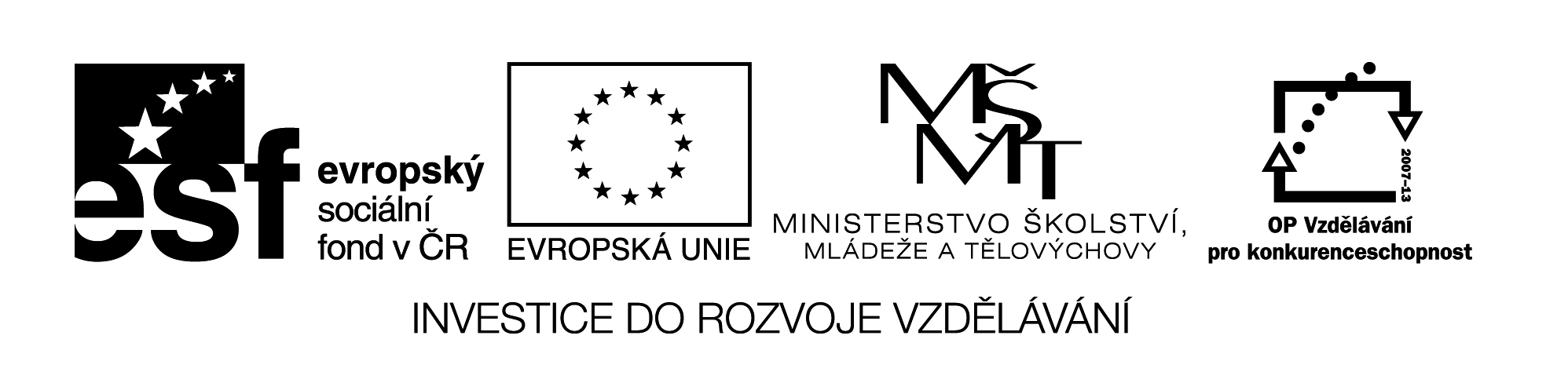 Název VZM (DUM) : EU IV-2, 17M3, KaŠifra – písemné sčítání do 100Cíle VZM : Procvičení písemného sčítání do 100, tajenka prověří znalosti z ČjČasový nárok : 5-10min Pomůcky : nakopírovaná šifra nebo ji můžeme promítnout na interaktivní tabuli a počítat na tabuli nebo do sešitu.Metodické pokyny k využití VZM : Řešení: dalekohled Úkol: Oprav chybu. Napiš tajenku:______________Oprav chybu:_______________63       64656667686970717273747576L   MOHZTKEAIDŘŽW4236292157283534491217485736294818 63439